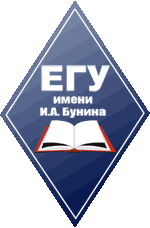 МИНИСТЕРСТВО ОБРАЗОВАНИЯ И НАУКИ РФЕлецкий государственный университет им. И.А. БунинаИнститут математики, естествознания и техникиКафедра математики и методики её преподаванияРЕЗУЛЬТАТЫРЕГИОНАЛЬНОЙ МЕЖПРЕДМЕТНОЙ ДИСТАНЦИОННОЙОЛИМПИАДЫ «НА ПЕРЕКРЕСТКАХ НАУК»МИНИСТЕРСТВО ОБРАЗОВАНИЯ И НАУКИ РФЕлецкий государственный университет им. И.А. БунинаИнститут математики, естествознания и техникиКафедра математики и методики её преподаванияРЕЗУЛЬТАТЫРЕГИОНАЛЬНОЙ МЕЖПРЕДМЕТНОЙ ДИСТАНЦИОННОЙОЛИМПИАДЫ «НА ПЕРЕКРЕСТКАХ НАУК»МИНИСТЕРСТВО ОБРАЗОВАНИЯ И НАУКИ РФЕлецкий государственный университет им. И.А. БунинаИнститут математики, естествознания и техникиКафедра математики и методики её преподаванияРЕЗУЛЬТАТЫРЕГИОНАЛЬНОЙ МЕЖПРЕДМЕТНОЙ ДИСТАНЦИОННОЙОЛИМПИАДЫ «НА ПЕРЕКРЕСТКАХ НАУК»МИНИСТЕРСТВО ОБРАЗОВАНИЯ И НАУКИ РФЕлецкий государственный университет им. И.А. БунинаИнститут математики, естествознания и техникиКафедра математики и методики её преподаванияРЕЗУЛЬТАТЫРЕГИОНАЛЬНОЙ МЕЖПРЕДМЕТНОЙ ДИСТАНЦИОННОЙОЛИМПИАДЫ «НА ПЕРЕКРЕСТКАХ НАУК»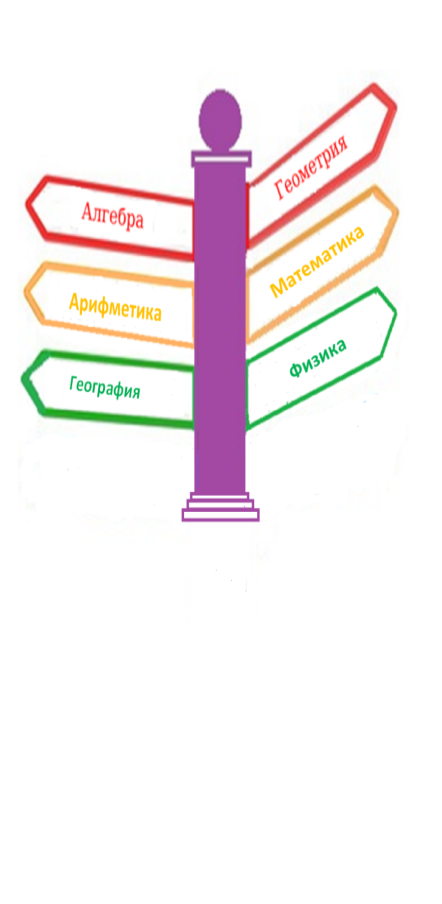 7 КЛАСС7 КЛАСС7 КЛАСС7 КЛАСС№ п/п№ п/пФамилия и имя участникаОбразовательное учреждениеКоличество набранных баллов Количество набранных баллов Награда11Мафаленко АнгелинаМБОУ «Гимназия №97»  г. Елец 1111Диплом победителя 1 степени22Корнуков СергейМБОУ СОШ с. Талица, Ел. район1111Диплом победителя 1степени33Меренкова АлинаМБОУ СОШ с. Талица, Ел. район1111Диплом победителя 1 степени44Ролдугина ПолинаМБОУ СШ № 12, г. Елец1010Диплом лауреата 2 степени5 5 Якоб АлинаМБОУ СОШ с. Талица, Ел. район1010Диплом лауреата 2 степени66Аскапов ЕвгенийМБОУ СОШ с. Талица, Ел. район1010Диплом лауреата 2 степени77Гиекоев МаксимМБОУ Гимназия №11, г. Елец1010Диплом лауреата 2 степени88Кочетков АлексейМБОУ СОШ №1, г. Данков99Диплом лауреата 3 степени99Ефанов ИльяМБОУ Гимназия №97, г. Елец99Диплом лауреата 3 степени1010Шкурина ЕкатеринаМБОУ Гимназия №97, г. Елец99Диплом лауреата 3 степени1111Юрченко Леонид МБОУ Гимназия №97, г. Елец99Диплом лауреата 3 степени1212Матвиенков МаксимМБОУ Гимназия №97, г. Елец99Диплом лауреата 3 степени1313Губайдуллин ДамирМБОУ Гимназия №97, г. Елец99Диплом лауреата 3степени1414Баранова АнастасияМБОУ СШ № 12, г. Елец99Диплом лауреата 3 степени1515Агафонова ДарьяМБОУ СШ № 12, г. Елец99Диплом лауреата 3 степени1616Воробьев ЕгорМБОУ Гимназия №11, г. Елец99Диплом лауреата 3 степени1717Меренков ЗахарМБОУ Гимназия №11, г. Елец99Диплом лауреата 3 степени1818Кондырева АлинаМБОУ ОШ №15, г. Елец99Диплом лауреата 3 степени1919Кочеткова АнжеликаМБОУ СОШ №1, г. Данков88Диплом лауреата 4 степени2020Стаднюк ИванМБОУ СОШ №1, г. Данков88Диплом лауреата 4 степени2121Поваляева АлёнаМБОУ Гимназия №97, г. Елец88Диплом лауреата 4 степени2222Некрасова АлёнаМБОУ Гимназия №97, г. Елец88Диплом лауреата 4 степени2323Белицкий КонстантинМБОУ Гимназия №97, г. Елец88Диплом лауреата 4 степени2424Свиридова ПолинаМБОУ СШ № 12, г. Елец88Диплом лауреата 4степени2525Какуев АндрейМБОУ Гимназия №11, г. Елец88Диплом лауреата 4 степени2626Гришина МарияМБОУ Гимназия №11, г. Елец88Диплом лауреата 4 степени2727Иванов ДенисМБОУ Гимназия №11, г. Елец88Диплом лауреата 4 степени2828Коновалова АнастасияМБОУ Гимназия №11, г. Елец88Диплом лауреата 4 степени2929Юдаков МихаилМБОУ СОШ п. Ключ Жизни88Диплом лауреата 4 степени3030Левина АнастасияМБОУ СОШ №1, г. Данков77Диплом лауреата 5 степени3131Логинов АндрейМБОУ СОШ №1, г. Данков77Диплом лауреата 5 степени3232Мячина АлександраМБОУ СОШ №1, г. Данков77Диплом лауреата 5 степени3333Панина ЕкатеринаМБОУ СОШ №1, г. Данков77Диплом лауреата 5 степени3434Ульянова ВассаМБОУ СОШ №1, г. Данков77Диплом лауреата 5 степени3535Чернышова ЗлатаМБОУ СОШ №1, г. Данков77Диплом лауреата 5 степени3636Клоков АлександрМБОУ Гимназия №97, г. Елец77Диплом лауреата 5 степени3737Зыкина АнгелинаМБОУ СШ № 12, г. Елец77Диплом лауреата 5 степени3838Кулемин ДмитрийМБОУ СОШ п. Ключ Жизни77Диплом лауреата 5 степени3939Овсянникова АнастасияМБОУ СОШ п. Ключ Жизни77Диплом лауреата 5 степени4040Исмайлова ЛейлаМБОУ ОШ №15, г. Елец77Диплом лауреата 5 степени4141Зенина АлександраМБОУ СОШ №1, г. Данков66Диплом лауреата 6 степени4242Карх ЮлияМБОУ СОШ №1, г. Данков66Диплом лауреата 6 степени4343Пузикова ЛидияМБОУ СОШ №1, г. Данков66Диплом лауреата 6 степени4444Чернышенко ВиталинаМБОУ СОШ №1, г. Данков66Диплом лауреата 6 степени4545Шебанов КириллМБОУ СОШ №1, г. Данков66Диплом лауреата 6 степени4646Фетисова ВикторияМБОУ Гимназия №97, г. Елец66Диплом лауреата 6 степени4747Мезинова АлёнаМБОУ СОШ п. Ключ Жизни66Диплом лауреата 6 степени4848Яковлева НадеждаМБОУ СОШ №1, г. Данков55Диплом участника4949Горбатова ЮлияМБОУ Гимназия №97, г. Елец55Диплом участника5050Каминский КонстантинМБОУ Гимназия №97, г. Елец44Диплом участника5151Федорина АнастасияМБОУ Гимназия №97, г. Елец33Диплом участника